ФИ______________________________________________________________9 класс. Контрольная работа. История. Кризис империи в начале ХХ века1. что из перечисленного не является причиной Первой русской революции (2 лишних ответа)1) нерешенность аграрно-крестьянского вопроса, сохранение помещичьего землевладения и крестьянского малоземелья;2) реформы Столыпина 3) высокая степень эксплуатации трудящихся всех наций;4) участие России в 1 мировой войне5) полное политическое бесправие и отсутствие демократических свобод;Ответ______  2б2.   Расположите в хронологической последовательности исторические события. Укажите ответ в виде последовательности цифр выбранных элемент1) Манифест 17 октября   2) Начало 1 русской революции   3)Реформы Витте в экономикеОтвет _____________ 1б3.  соотнесите элементы реформ и реформаторов, их проводивших4. Запишите термины, о которых идет речь. 2б«Военно-политический блок ряда стран Европы, созданный перед Первой мировой войной в качестве противовеса Германии и её союзникам. Страны, входившие в данный союз: Россия, Франция и Британия_______________ Эпоха в культуре Росси конца 19 века и начала 20 века называлась _______________________5. Какие политические партии начала XX в. относились к либеральному лагерю? Найдите в приведённом ниже списке две партии и запишите цифры, под которыми они указаны.1) «Союз русского народа»         2) «Союз 17 октября»   3) Партия социалистов-революционеров      4) Партия конституционных демократов  5) Российская социал-демократическая рабочая партия       Ответ_____________  2б6.  Что из перечисленного не являлось последствием Первой русской революции. Найдите два неверных ответа:   1) разрешение созданий партий и общественных союзов 2) появление в России парламента 3) отмена крепостного права   4)объявление свободы слова, собраний, союзов 5) свержение монархии                            Ответ________________2б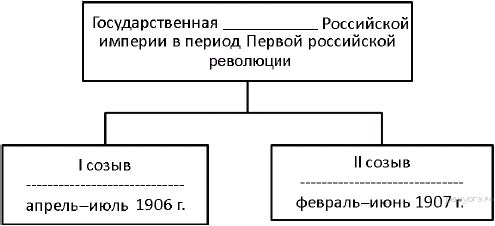 7. вставьте нужный термин /понятие в схему. 1б8  Какая война изображена на карте?  Назовите годы начала и конца войны. 2б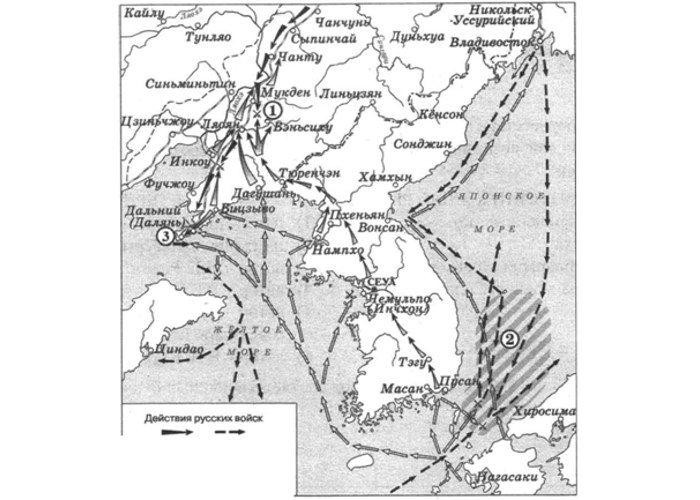 _______________________           9.Цифрой 3 обозначена крепость ________________, оборонявшаяся от врагов. 1б10. Назовите итоги войны для России. Что Россия приобрела или потеряла?  2б____________________________________11. Соотнесите события и даты 12. Соотнесите идеи/идеологические положения  и партииА) золотой стандарт рубляБ) переселенческая политика для крестьянВ) выход крестьян из общины, хутора и отрубыГ) винная монополия Д) иностранные инвестиции в российскую промышленностьОтвет: А__ Б___ В___ Г____Д__    2б1) С.Ю. Витте2)П.А. СтолыпинА) Кровавое воскресеньеБ) Манифест об усовершенствовании государственного устройстваВ) Начало реформ СтолыпинаОтвет: А__ Б___ В___1) 1906 год2) 1905, 9 января3) 1905, 17 октября А) РСДРП (б)Б) Кадеты (конституционные демократы)В) Союз русского народаГ) Эсеры (Социалисты-революционеры)Ответ: А__ Б___ В___ Г______земля должна быть общественной. Россия должна быть демократической федеративной республикой. Наследие народничества. Террор консерватизм. Поддержка самодержавной монархии. Православие. Соц. революция  осуществленная усилиями рабочих. Отмена частной собственности , диктатура пролетариата. Демократические и гражданские свободы. За конституционную монархию